Mastère de Recherche En langue, littérature et civilisation AllemandesAvis de candidature Pour l’année universitaire 2022-2023Le Directeur de l’Institut Supérieur des Langues appliquées de Moknine annonce l’ouverture des candidatures pour le Mastère « de Recherche en langue, littérature et civilisation Allemandes ».Capacité d’accueil75% des places (soit 15 places) sont réservées aux étudiants candidats appartenant à l’institut15% des places (soit 5 places) sont réservées aux candidats appartenant à d’autres institutions10% des places (soit 2 places) sont réservées aux candidats titulaires d’une licence appliquée en allemandLe nombre de places à pourvoir est de 20.Conditions de candidatureLes étudiants titulaires d’une Licence Fondamentale ou d’une licence Nationale ou d’une Maîtrise en langue et littérature et civilisation Allemande.Critères de sélectionLa pré-sélection des candidats se fera en fonction des critères suivants :L’adéquation du diplôme avec la spécialité du mastère.Le nombre d’années effectuées par le candidat pour obtenir la Licence doit être de quatre ans au plus (un seul redoublement est toléré), ou la Maîtrise obtenue au bout de cinq ans au plus (un seul redoublement toléré).La somme des moyennes de la licence (sur les trois années de la Licence) ou de la maîtrise (sur les quatre années de la Maîtrise)  est >11. Les 20 candidats ayant obtenu les meilleurs scores seront présélectionnés. 4 autres candidats seront inscrits sur la liste d’attente.La conformité de la déclaration du candidat ; la moyenne des trois années de la Licence en langue et littérature allemandes, le nombre de redoublements (s’ils ont eu lieu) ainsi que les mentions obtenues. L’administration procèdera à la vérification des données. Toute fausse déclaration entrainera le rejet du dossier.La sélection définitive se fera au moyen d‘un entretien et le classement des candidats par ordre de mérite. NB : Seuls les candidats présélectionnés sont convoqués à l’entretien.Score La présélection des dossiers se fait sur la base du calcul d’un score. Le score intègre la somme des moyennes obtenues au cours des trois années de licence (Les moyennes retenues pour le calcul des scores des candidats sont annuelles), les bonus tenant en considération la réussite lors de la session principale ainsi que l’obtention de mentions, et les malus sont liés au redoublement.Score sur dossier = (mm + bSp + bMent – r) • mm =  moyennes des trois années de licence : Note / 20 ; • bSp: Bonus relié à la réussite à la session principale, avec :    bSp= 	0,5 point si une seule session principale 	  1 point, si deux sessions principales  1,5 point, si trois sessions principales • b Ment: bonus relié à la réussite avec mention. Pour chacune des 3 années de licence : - 1 point si la moyenne générale est comprise entre 12 et 13,99 (mention Assez-Bien); - 2 points si la moyenne générale est comprise entre 14 et 15,99 (mention Bien); - 3 points si la moyenne générale est supérieure ou égale à 16,00(mention Très-Bien). • r : malus relié au nombre d’années de redoublement (2 points si une seule année de redoublement ; 8 points si deux années de redoublement).Score global de sélection : 50% pour le dossier et 50% pour l’entretien.Modalités de candidatureFormulaire de candidature préliminaire à retirer du site web de l’Institut supérieur des langues appliquées de Moknine  www.islaatm.rnu.tnCopie de la CINCopie du Diplôme de Baccalauréat ou d’un diplôme équivalent.Copie du Diplôme de Licence ou de Maîtrise ou d’un diplôme équivalent.Copie des relevés de notes de toutes les années d’études.Une photographie récente du candidat. Le dossier de candidature doit être adressé par courrier en recommandé à l’adresse suivante : Institut Supérieur des Langues appliquées de Moknine, avenue des Martyrs 5050 Moknine.Du 20 juillet au  20 aout 2022Remarques importantes : Ne seront pas pris en considération les dossiers incomplets ou arrivés en dehors des délais.Le candidat sera retiré de la liste finale des candidats admis si les modalités de candidature ne sont pas respectées.Les candidats préliminairement acceptés effectueront un entretien oral avec le jury.Le nombre de places à pourvoir est de 20.A retenir :                 N.B : Le cachet de la poste faisant foiRépublique Tunisienne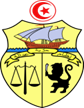 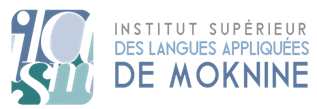 Ministere de l'Enseignement Supèrieuret de la Recherche Scientifique Université de MonastirDatesEtapesDu 20  juillet au  23 aout 2022Dépôt des candidatures en ligne et envoi des dossiers par poste13 septembre 2022Publication des listes préliminaires16 septembre 2022Entretien oral19 septembre 2022Publication des listes définitives22-23 septembre 2022Inscription en ligne et administrative03 octobre 2022Début des cours